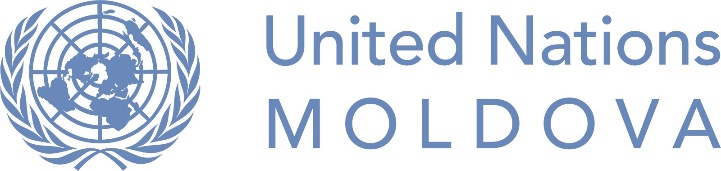 Programul de stagii ONU în Moldova pentru persoane din grupuri mai puțin reprezentateTermeni de referințăContextUnitatea de Operațiuni PNUD Moldova oferă managementul resurselor financiare și umane, achizițiile eficiente și serviciile logistice, tehnologii informaționale și comunicații și servicii comune pentru PNUD și alte agenții ONU în Moldova. Rolul principal al unității este acela de a oferi operațiuni, de a asigura o funcționare fără probleme a programelor și proiectelor, furnizarea consecventă la nivel înalt a serviciilor și evaluarea, reajustarea constantă a operațiunilor pentru a ține seama de schimbările survenite în mediul de operare, atunci când este necesar.
Responsabilități cheieSub îndrumarea și supravegherea directă a Șefului/ei Operațiuni / membrului de echipă căruia este atribuit, stagiarul trebuie să asiste în mod de scurtă durată la implementarea zilnică a sarcinilor din unitatea menționată mai sus.Pentru a asigura că stagiarul dobândește cunoștințe prin cele mai potrivite căi de învățare, precum și pentru a contribui în mod eficient la activitatea generală a unității, sunt evidențiate următoarele responsabilități principale:asigură suport în efectuarea cercetării și/sau colectării și analizei datelor;redactarea și/sau întocmirea de documente/lucrări pe subiecte relevante pentru unitate;catalogarea, colectarea și sistematizarea informației necesare;asistență și suport logistic în organizarea de evenimente, forumuri sau alte evenimente colaborative;să îndeplinească alte atribuții stabilite de supraveghetor.Cerințe de eligibilitateStudii:absolvirea ciclului de învățământ secundar.Calificări minime / abilități și competențe:atenție la detalii și acumularea de cunoștințe într-un mod rapid;abilități bune de gestionare a timpului;abilitatea de a interacționa eficient cu diferite grupuri de oameni;competențele de bază: abilități de comunicare, entuziasm, orientare spre rezultate, abilitatea de a lucra pe calculator folosind Word, browsere de pe internet și e-mail;valori de bază: angajamentul dovedit față de valorile de bază ale Organizației Națiunilor Unite; în special, respectarea diferențelor dintre cultura, gender, religie, etnie, naționalitate, limbă, vârstă, statut HIV, dizabilitate, orientarea sexuală sau alt statut; limbile: comunicarea fluentă în română SAU rusă, atât verbal cât și în scris;comunicarea fluentă în engleză este un avantaj, dar NU ESTE obligatorie;cunoașterea uneia sau a mai multor limbi relevante pentru Moldova va reprezenta un avantaj: bulgară, găgăuză, romani, ucraineană, limbajul semnelor. Cine poate aplica la stagiu?Această poziție de stagiu reprezintă o măsură specială temporară și intenționează să suplinească sub-reprezentarea în PNUD Moldova în primul rând a persoanelor din următoarele grupuri: persoane cu dizabilități, minorități etnice, în special găgăuzi, bulgari, romi, evrei, persoane de descendență africană, persoane care trăiesc cu HIV, minorități religioase, în special femei musulmane, LGBTI.Pachetul de stagiu și condițiile de muncăRemunerare: această poziție de stagiar nu este remunerată.Condițiile de muncă: stagiarul va lucra în cadrul și în afara oficiului PNUD și va participa în toate întâlnirile de lucru organizate de către oficiul. Stagiarul va fi asigurat cu un loc de lucru bine echipat în oficiul PNUD Moldova. Costurile transportului urban, inter-urban (în cazul unui stagiar cu mobilitate redusă), cât și costurile de trai și alte costuri relevante (în cazul unui stagiar cu reședință permanentă în afara Chișinăului) – vor fi discutate și convenite adițional.Agenția ONU:Programul Națiunilor Unite pentru Dezvoltare (PNUD) în MoldovaTitlul poziției:Stagiar suport administrativProgram / Proiect / Secțiunea:Unitatea de OperațiuniRaportează către:Șef/ă Operațiuni / membru de echipă la care este atribuit/ăDurata și perioada programului de stagiu:1 iunie – 30 noiembrie 2018 (luni), cu posibilitatea de extindereVolumul de muncă (ore / săptămână): 10-20 ore/săptămână